Dodatek č. 01 Smlouvy o přeložce zařízení distribuční soustavy č. 13010662uzavřené dle ust. § 47 zákona č. 458/2000 Sb., energetického zákona a ust. § 1746 odst. 2 zákona č. 89/2012 Sb., občanského zákoníku mezi ŽadatelemŘeditelství silnic a dálnic ČRSídlo: Na Pankráci 546/56, Nusle, 140 00 Praha IČ: 65993390, DIČ: CZ65993390 Adresa pro zasílání písemností:Hřímalého 2464/37, Jižní Předměstí, 301 00 PlzeňZástupce ve věcech smluvních: Ing. Zdeněk Kuťák, pověřený řízením Správy Plzeň a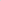 Provozovatelem distribuční soustavy (dále jen „Provozovatel DS”) E.ON Distribuce, a.s.Sídlo: F.A. Gerstnera 2151/6, České Budějovice 7, 370 Ol České BudějoviceZápis v OR: Obchodní rejstřík u Krajského soudu v Českých Budějovicích oddíl B, vložka 1772 IČ: 28085400 DIČ: CZ28085400Zástupce: ve věcech smluvních: Ing. Pavel Černý, Rozvoj a příprava investic Ing. Michal Turek, Rozvoj sítí západ ve věcech technických: Ing. Jiří Hlach, 389 11 - 31 1 1, jiri.hlachl@eon.czBankovní spojení: Komerční banka, a.s. číslo účtu: 35-4544230267/0100 variabilní symbol: 9090001064IBAN: CZ45 0100 0000 3545 4423 0267 BIC (SWIFT) kód: KOMBCZPP (dále jen „Provozovatel DS”)1. Předmět dodatkuZ důvodu nutnosti koordinovat realizaci staveb přeložek části zařízení distribuční soustavy elektro s postupem stavby Žadatele „D4 Mirotice, rozšíření”, se upravují dále uvedené části „Smlouvy o přeložce zařízení distribuční soustavy č. 13010662”.Odstavec II. „Termín provedení přeložky”, bod l) se mění následovně:l) Provozovatel DS se zavazuje za sjednaných podmínek provést toto přeložení za součinnosti Žadatele do 4 měsíců od úhrady druhé splátky nákladů upřesněných ze strany Provozovatele DS Žadateli na základě jeho výzvy na upřesnění nákladů a to za předpokladu, že:Žadatel řádně a včas splní veškeré své závazky z této Smlouvy,nenastane překážka v době podpisu smlouvy neznámá, bránící zahájení nebo provádění prací souvisejících s provedením přeložky, zejména jde o nepříznivé klimatické podmínky v zimním období,osoby s vlastnickým nebo jiným věcným právem k nemovitostem dotčeným realizací přeložky umožní ProvozovateliDS provedení přeložky, zejm. dojde k úspěšnému projednání věcných břemen,budou k termínu realizace splněny veškeré zákonné předpoklady pro provedení přeložky, zejména splnění předpokladů dle zákona č. 183/2006 Sb. Stavebního zákona v platném znění, pokud tato smlouva dále nestanoví jinak.Pro možnost zahájení stavby bude v dostatečném předstihu připraveno staveniště, zejména výškově a směrově připravena konečná nivelita terénu umožňující pokládku zařízení distribuční soustavy. Toto bude vzájemně mezi Provozovatelem DS a Žadatelem odsouhlaseno.Odstavec III. „Výše a splatnost úhrady nákladů na provedení přeložky”, bod 2) se mění následovně:2) Úhrada nákladů bude provedena takto:první splátka ve výši 15 % z předpokládaných nákladů sjednaných v odst. l) tohoto článku, tj. 334 000 Kč je splatná do 15 dnů od uzavření této smlouvy na účet Provozovatele DS uvedený v záhlaví této smlouvy.druhá splátka bude uhrazena po zpracování projektové dokumentace dle předpisu platby, který vystaví a zašleProvozovatel DS Žadateli na základě jeho výzvy (provedené dle aktuální potřeby časové koordinace s jeho stavbou).případné nedoplatky či přeplatky budou vyrovnány po dokončení provedení přeložky na základě předpisu platby, který vystaví a zašle Provozovatel DS Žadateli na základě skutečně vynaložených nezbytně nutných nákladů na provedení přeložky.II. Závěrečná ustanoveníOstatní ustanovení smlouvy zůstávají nadále v platnosti a účinnosti v nezměněném znění a nejsou tímto dodatkem jakkoliv dotčena.Tento dodatek je vyhotoven ve dvou stejnopisech s platností originálu, z nichž každá ze stran obdrží po jednom výtisku.Smluvní strany prohlašují, že se s textem dodatku smlouvy seznámily a souhlasí s ním, na důkaz čehož ji oprávněné osobyobou smluvních stran stvrzují svými vlastnoručními podpisy.Dodatek nabývá platnosti dnem jeho podpisu smluvními stranami.Brno dne 25-03-2020 							V Plzni dne 17-03-2020